Конспект группового сбора в старшей группеМарина Юрьевна Пинчугова, воспитатель МБДОУ «Д/с № 2»Цель: Получение базовой информации о запасе знаний у детей по теме недели «Детский сад. Профессии трудовые действия». Разработка совместного  плана  действий на тематическую неделю.Задачи:Создать эмоциональный настрой на весь день.Создать условия для межличностного и познавательно-делового общения детей и взрослых. Учить выбирать из личного опыта наиболее значимые, интересные события, рассказывать о них кратко, но последовательно и логично.Приветствие.Раздается звон колокольчика. Дети встают в круг и держатся за руки, хором проговаривают:Встанем рядышком друг с другом Скажем, здравствуйте друг другу. Нам здороваться не лень Всем привет и добрый день.Если каждый улыбнется Утро доброе начнется.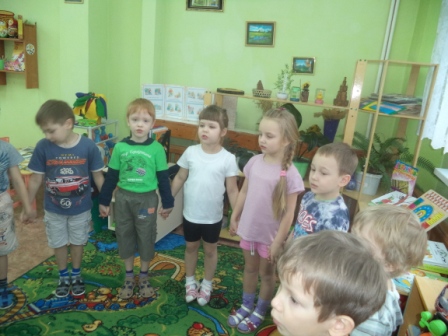 Игра.«Я сегодня вот такой».Каждый по очереди говорит: «Здравствуйте. Я сегодня вот такой» - и показывает невербально свое состояние. Остальные дети говорят: «Здравствуй, Ваня! Ваня сегодня вот такой» и копируют его жесты, мимику, позу.В игре может принять участие каждый ребенок. В заключение дети берутся за руки и хором говорят: «Здравствуйте все!».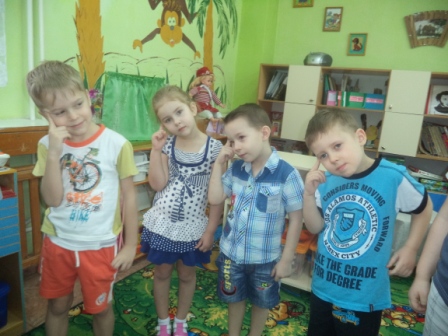 3.  Новости. В.:  - Приглашаю вас присесть на ковёр (дети садятся). - Ребята, мы с вами не виделись целых два дня: субботу и воскресенье. Наверняка, у вас есть новости, которыми вы бы хотели поделиться (дети делятся своими новостями).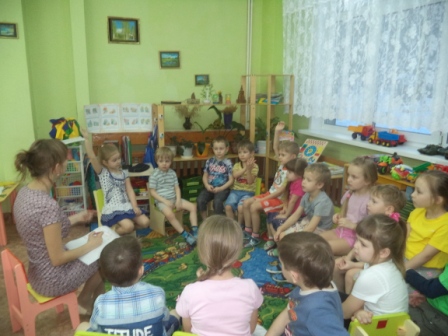 В.: - Ребята утром родители привели вас в детский сад, а сами отправились куда? (на работу). У каждого из них своя профессия. 	Я, например,  работаю в детском саду, а профессия моя – воспитатель.  У нас в детском саду много людей, которые трудятся и у каждого из них своя профессия.У меня  есть картинки разных профессий, предлагая вам определить какие из этих профессий есть у нас в детском саду (дети делают свой выбор).В свободном общении с детьми  веду разговор о том, что они знают о профессиях в детском саду.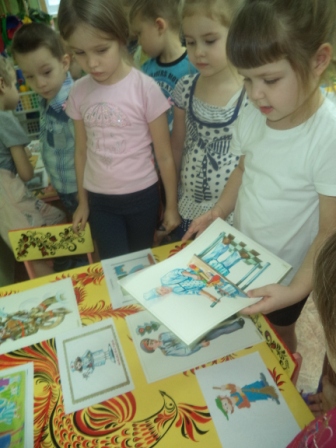 В.:- Как, по вашему мнению, может называться тема этой недели? (предположения детей).- Тема этой недели «Детский сад. Профессии. Трудовые действия».Совместное планирование деятельности.Совместно с детьми обсуждаю, то разнообразие деятельности, которое можно и необходимо сделать в рамках темы:Какие интересные дела мы можем с вами выполнить?Какие материалы тебе понадобятся?С чего вы начнёте?В каком центре это будет сделать удобнее?Кого бы вы хотели видеть своим партнёром?Кто будет ответственным за выполнение этой работы?За какое время вы это успеете выполнить? и т.д.После ребята определяют центр (уголок), который наиболее подходит к данному виду работ.Чтобы не забыть запланированное, дети зарисовывают идеи, которые предстоит воплотить в заранее подготовленную таблицу.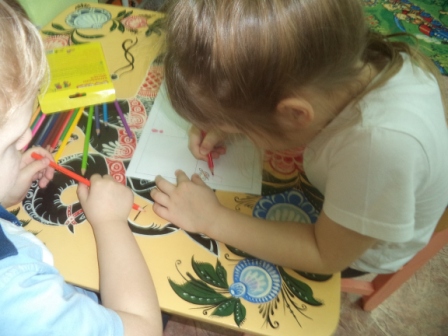 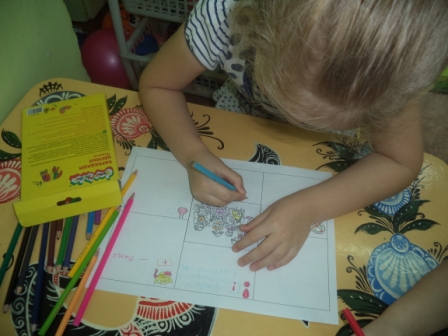 План вывешивается на тематическую доску и в течении недели реализовывается.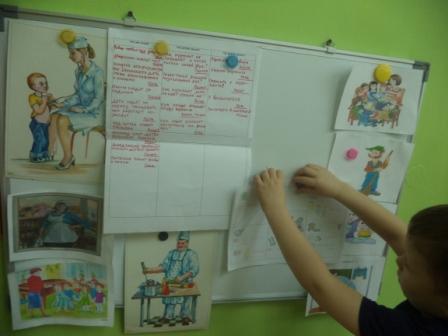 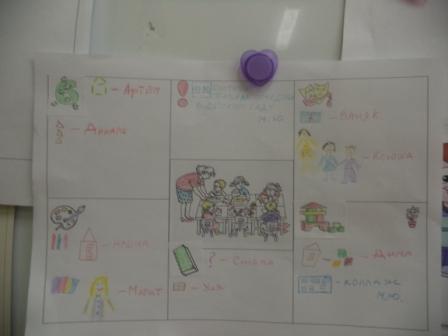 